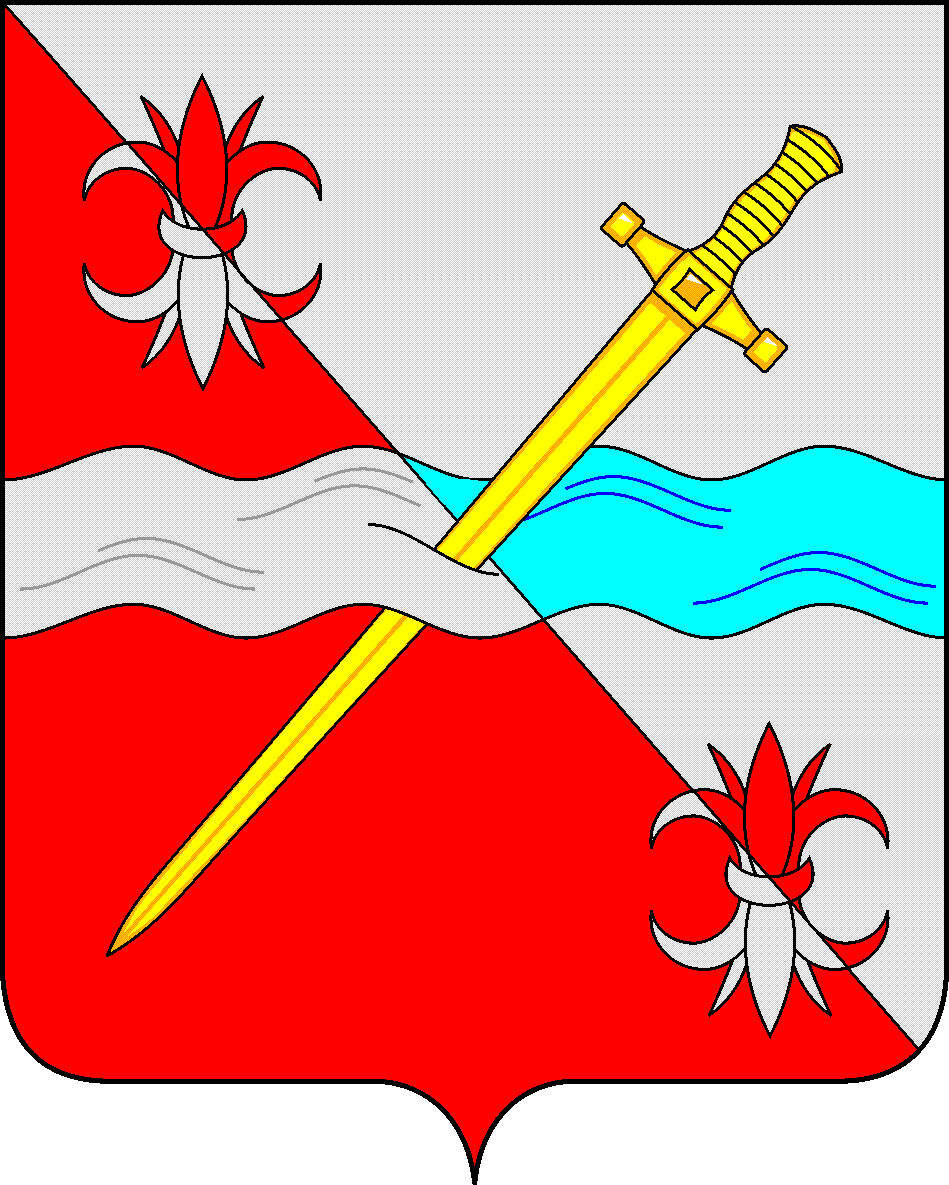 СОВЕТдепутатов Советского городского округа Ставропольского   края РЕШЕНИЕ04 августа 2023 г.                                                                                                               № 87г. Зеленокумск О Порядке рассмотрения заявления муниципального служащего, замещающего должность муниципальной службы в Совете депутатов Советского городского округа Ставропольского края, о получении разрешения на участие на безвозмездной основе в управлении некоммерческой организациейВ соответствии с подпунктом 6 пункта 3 части 1 статьи 14 Федерального закона от 02 марта 2007 г. № 25-03 «О муниципальной службе в Российской Федерации», статьей 73 Закона Ставропольского края от 24 декабря 2007 г. № 78-кз «Об отдельных вопросах муниципальной службы в Ставропольском крае», Совет депутатов Советского городского округа Ставропольского краяРЕШИЛ:1. Утвердить прилагаемый Порядок рассмотрения заявления муниципального служащего, замещающего должность муниципальной службы в Совете депутатов Советского городского округа Ставропольского края, о получении разрешения на участие на безвозмездной основе в управлении некоммерческой организацией 	2. Обнародовать настоящее решение в форме размещения в сетевом издании – сайте муниципальных правовых актов Советского городского округа Ставропольского края.3. Настоящее решение вступает в силу с даты официального обнародования в форме размещения в сетевом издании – сайте муниципальных правовых актов Советского городского округа Ставропольского края. Глава Советского городского округаСтавропольского края                                                                                         С.В. ГультяевПредседатель Совета депутатовСоветского городского округаСтавропольского края         		                                                                  Н.Н. ДеревянкоУТВЕРЖДЕНрешением Совета депутатов Советского городского округаСтавропольского краяот 04 августа 2023 г. № 87Порядокрассмотрения заявления муниципального служащего, замещающего должность муниципальной службы в Совете депутатов Советского городского округа Ставропольского края, о получении разрешения на участие на безвозмездной основе в управлении некоммерческой организацией1. Настоящий Порядок разработан в соответствии со статьей 14 Федерального законом от 02 марта 2007 года № 25-ФЗ «О муниципальной службе в Российской Федерации» и статьей  73 Закона Ставропольского края от 24 декабря 2007 г. № 78-кз «Об отдельных вопросах муниципальной службы в Ставропольском крае» (далее соответственно - Федеральный закон № 25-ФЗ, Закон СК № 78-кз) и устанавливает процедуру рассмотрения заявления  муниципального служащего Совета депутатов Советского городского округа Ставропольского края о получении разрешения представителя нанимателя (работодателя) на участие на безвозмездной основе в управлении некоммерческой организацией (кроме участия в управлении политической партией, органом профессионального союза, в том числе выборным органом первичной профсоюзной организации, созданной в органе местного самоуправления, участия в съезде (конференции) или общем собрании иной общественной организации, жилищного, жилищно-строительного, гаражного кооперативов, товарищества собственников недвижимости), (далее соответственно – муниципальный служащий, Совет депутатов, некоммерческая организация).2. Заявление о  получении разрешения представителя нанимателя (работодателя) на участие на безвозмездной основе в управлении некоммерческой организацией (далее – заявление) подается в срок и по форме, установленные статьей  73 Закона СК № 78-кз муниципальным служащим уполномоченному должностному лицу, ответственному за работу по профилактике коррупционных и иных правонарушений в Совете депутатов (далее - уполномоченное должностное лицо), на которого возложена обязанность приема и регистрации заявления.3. К заявлению прилагается копия учредительного документа некоммерческой организации, в управлении которой муниципальный служащий предполагает участвовать, заверенная постоянно действующим руководящим органом (далее – копия учредительного документа).4. Заявление регистрируется в день его поступления специалисту, ответственному за работу по профилактике коррупционных и иных правонарушений в журнале регистрации заявлений на участие на безвозмездной основе в управлении некоммерческой организацией (далее – Журнал) по форме согласно приложению к настоящему Порядку.Копия заявления с отметкой о регистрации выдается муниципальному служащему с проставлением его подписи в Журнале.5. Специалист, ответственный за работу по профилактике коррупционных и иных правонарушений осуществляет предварительное рассмотрение заявления и приложенной к нему копии учредительного документа на предмет установления возможности (невозможности) участия муниципального служащего в управлении некоммерческой организацией в срок не более 7 рабочих дней со дня их поступления.6. В ходе предварительного рассмотрения заявления специалистом, ответственным за работу по профилактике коррупционных и иных правонарушений) выявляются:а) наличие (отсутствие) у муниципального служащего личной заинтересованности, которая приводит или может привести к конфликту интересов в случае его участия на безвозмездной основе в управлении некоммерческой организацией;б) соответствие (несоответствие) некоммерческой организации, в управлении которой муниципальный служащий предполагает участвовать, требованиям пункта 3 части 1 статьи 14 Федерального закона № 25-ФЗ, части 1  статьи 73  Закона СК № 78-кз .7. При предварительном рассмотрении заявления  специалист, ответственный за работу по профилактике коррупционных и иных правонарушений вправе с согласия муниципального служащего, представившего заявление, проводить с ним собеседование и получать от него письменные пояснения на предмет наличия (либо отсутствия) возможности возникновения конфликта интересов при исполнении должностных обязанностей в случае участия муниципального служащего в управлении  некоммерческой организацией.8. По результатам предварительного рассмотрения заявления специалист, ответственный за работу по профилактике коррупционных и иных правонарушений готовит мотивированное заключение.9. Мотивированное заключение содержит:а) информацию, изложенную в заявлении;б) информацию, полученную при собеседовании с муниципальным служащим и (или) представленную муниципальным служащим, в письменном пояснении к заявлению (при ее наличии);в)   информацию о возможности возникновения конфликта интересов при исполнении должностных обязанностей в случае участия муниципального служащего в управлении некоммерческой организацией и анализа полномочий муниципального служащего по принятию решений по кадровым, организационно-техническим, финансовым, материально-техническим или иным вопросам в отношении некоммерческой организации;г) информацию о соответствии (несоответствии) некоммерческой организации, в управлении которой муниципальный служащий предполагает участвовать, требованиям пункта 3 части 1 статьи 14 Федерального закона № 25-ФЗ, части 1  статьи 73  Закона СК № 78-кз;ж) мотивированный вывод по результатам предварительного рассмотрения заявления.10. Заявление, мотивированное заключение и прилагаемые к ним документы не позднее 10 рабочих дней со дня поступления заявления направляются специалистом, ответственным за работу по профилактике коррупционных и иных правонарушений Председателю Совета депутатов для рассмотрения и принятия решения.11. В ходе рассмотрения заявления и мотивированного заключения Председатель Совета депутатов вправе направить их на рассмотрение в комиссию по соблюдению требований к служебному поведению муниципальных служащих и урегулированию конфликта интересов в Совете депутатов на предмет наличия (отсутствия) у муниципального служащего, представившего заявление, личной заинтересованности и возможности возникновения конфликта интересов в случае его участия на безвозмездной основе в управлении некоммерческой организацией.  Комиссия рассматривает заявление и мотивированное заключение в соответствии с Положением о комиссии и направляет протокол заседания комиссии или выписку из него с указанием своего мнения соответственно Председателю Совета депутатов12. Не позднее 14 календарных дней со дня поступления заявления Председатель Совета депутатов принимает одно из решений, предусмотренных частью 6 статьи 73   Закона СК № 78-кз (далее - решение). Решение оформляется в виде резолюции на заявлении муниципального служащего.13. Специалист, ответственный за работу по профилактике коррупционных и иных правонарушений) осуществляет подготовку проекта письменного уведомления  муниципального служащего о принятом решении.Подписанное Председателем Совета депутатов уведомление о принятом решении в течение двух рабочих дней со дня принятия решения выдается муниципальному служащему с проставлением его подписи в Журнале.14. Заявление, мотивированное заключение и иные материалы, связанные с рассмотрением заявления (при их наличии), приобщаются к личному делу муниципального служащего.Приложениек Порядку рассмотрения заявления муниципального служащего Совета депутатов Советского городского округа Ставропольского края о получении разрешения представителя нанимателя (работодателя) на участие на безвозмездной основе в управлении некоммерческой организациейЖУРНАЛ регистрации заявлений муниципальных служащих о получении разрешения представителя нанимателя (работодателя) на участие на безвозмездной основе в управлении некоммерческими организациямиN п/пДата регистрации заявления,краткое содержание заявленияФ.И.О. ,должность муниципального служащегоПодписьмуниципального служащего о получении копии заявления либо отметка о направлении копии заявления по почтеФ.И.О., подпись специалиста кадровой службы, принявшего заявлениеРешение представителя нанимателя (работодателя)Подпись муниципального служащего о получении уведомления  о принятом решении либо отметка о направлении уведомления по почте